						Resume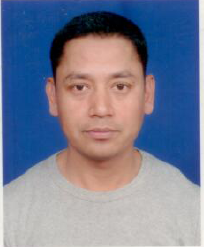 Ishwor Ishwor.19721@2freemail.com CAREER OBJECTIVE To excel a suitable position by applying my experience and strive towards fulfilling the responsibilities assigned to me, I will best perform in my field. I assure to uphold your quality standard, policies and procedures.INDIVIDUAL TRAININGCustomer Service TrainingCash register TrainingInventory control TrainingOracle TrainingRefreshment training for sales  and marketing in retailFire fighting and first aid trainingBasic computer ( MS Office/Excel/Power point).ACADAMIC QUALIFICATIONSchool Leaving Certificate passed form the HMG Board of Nepal.INTERPERSONAL SKILLSStrong written and verbal communication skill.Skilled in dealing various religionAccepting challenges to completeAbility to grasp market value /concepts quicklyQuick learner and eager to learn when given the opportunityAble to establish and maintain a good report with co-workerResponsible, organized, and reliable, ability to work in a team-lineEXPERIENCE:Worked as customer service representative in AL SIDRA WAQOD, QATAR (3 Years)Worked as shift supervisor at Store in AL SIDRA WAQOD, QATAR (2 Years)RESPONSIBILITIES:Handling cash register, merchandiseReceiving goods/stuffs and display properlyHandle the customer service for retails ( Coffee shop, Fast Food etc)Control the inventory and outdoor facilitiesHandle the customer complainsDate input in systemImplement the strategy to push saleCheck and update overal output and balance.PERSONAL INFORMATIONDate of Birth	:	08-07-1976Sex	:	MaleMarital Status 	:	MarriedNationality	:	NepaliLanguage	:	English, Hindi, Nepali & ArabicResidency	:	Visit VisaIf given an opportunity to work in your organization, I am confident that my experience and qualifications would enable me to contribute towards the growth and development of your company. I will work sincerely and honestly perform my duty to the satisfaction of the management.DECLARATIONI do hereby declare that the above written details are true to the best of my knowledge and belief.